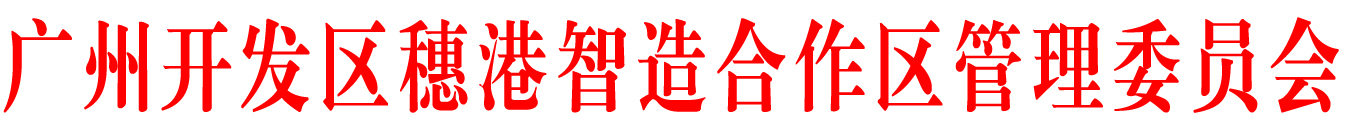 广州开发区穗港智造合作区管委会2021年政府信息公开工作年度报告一、总体情况2021年，广州开发区穗港智造合作区管委会认真贯彻执行《中华人民共和国政府信息公开条例》各项规定，遵循公正、公平、便民的原则，健全完善政务公开工作机制，扎实推进主动公开、依申请公开、平台建设、监督保障等政府信息公开有关工作。（一）主动公开情况。2021年，我委深入推动主动公开，统筹把握疫情防控和园区内企业复工复产工作，坚持政府信息应公开尽公开原则，及时更新工作动态、部门文件、机构职能、领导班子、财政预决算、联系方式等信息，做到内容真实详尽，符合工作实际，不断提升依法行政透明度。全年主动公开政府信息52条，其中：组织机构类信息（包括领导分工、机构职能、联系方式等）3条、部门文件类信息3条、工作动态类信息44条、办事指南类信息1条、财政预决算信息2条助力统筹推进疫情防控和经济社会发展工作。（二）依申请公开情况。2021年，我委坚持依法规范开展依申请公开，通过依申请公开政府信息管理系统共受理依申请公开2件，均来自公民申请。相关申请中，予以公开1宗，无法提供1宗，均依法依规进行办理并实现提前办结。无申请公开案件被行政复议或行政诉讼情况。 （三）政府信息管理情况。2021年，委领导高度重视政府信息公开工作，始终坚持把政府信息公开与业务工作统筹安排、共同开展。建立以主要领导负总责、分管领导具体抓、综合处总牵头、责任处室具体办的工作机制，列入工作分工并对外公布。（四）平台建设及监督保障情况。我委积极落实信息工作制度，提高政务公开信息工作质量和水平。通过定期督查、专人负责、及时整改，促进政府信息公开条例各项工作落到实处，政务公开平台运营工作有序开展。（五）本年度政务公开工作要点落实情况。紧扣“十四五”开好局、起好步，我委编制《广州穗港智造合作区智能制造合作园区 “十四五”发展规划》并送审公开；积极推进我委年度预算、决算及相关报表公开，及时发布广州市疫情防控工作通告。紧扣宏观政策落地见效，我委建立全委常态化做好政策宣传工作机制，并制定相关工作规范，设置政府信息公开群众接待窗口并向社会公开；不断改进政策解读工作方式，多次举办政策宣讲会、企业座谈会等。紧扣强基础抓基层，我委切实做到根据实际情况进行动态调整，确保政府网站相关专栏的更新维护工作顺利推进。二、主动公开政府信息情况三、收到和处理政府信息公开申请情况四、政府信息公开行政复议、行政诉讼情况五、存在的主要问题及改进情况2021年，我委政府信息公开工作存在的问题主要有：一是信息公开宣传力度不够，公开形式有待拓展；二是信息公开内容的深度和广度还有待加强。下一步，我委将认真做好以下几点：一是丰富拓展政府信息公开形式。充分利用区政府门户网站、融媒体等多种宣传渠道发布政府信息，加大政府信息宣传力度；二是加强政务公开业务培训，加强经办人员业务能力，加大宣传贴合园区企业投资需求、办事指南的政府信息。    六、其他需要报告的事项2021年，我委在政务信息公开工作中未收取信息处理费。广州开发区穗港智造合作区管理委员会政务公开目录网址为：http://www.hp.gov.cn/gzhpxhp/gkmlpt/index，如需了解更多相关信息，请前往查询。第二十条第（一）项第二十条第（一）项第二十条第（一）项第二十条第（一）项第二十条第（一）项第二十条第（一）项信息内容本年制发件数本年制发件数本年废止件数本年废止件数现行有效件数规章00000规范性文件00000第二十条第（五）项第二十条第（五）项第二十条第（五）项第二十条第（五）项第二十条第（五）项第二十条第（五）项信息内容本年处理决定数量本年处理决定数量本年处理决定数量本年处理决定数量本年处理决定数量行政许可00000第二十条第（六）项第二十条第（六）项第二十条第（六）项第二十条第（六）项第二十条第（六）项第二十条第（六）项信息内容本年处理决定数量本年处理决定数量本年处理决定数量本年处理决定数量本年处理决定数量行政处罚00000行政强制00000第二十条第（八）项第二十条第（八）项第二十条第（八）项第二十条第（八）项第二十条第（八）项第二十条第（八）项信息内容信息内容本年收费金额（单位：万元）本年收费金额（单位：万元）本年收费金额（单位：万元）本年收费金额（单位：万元）行政事业性收费行政事业性收费0000（本列数据的勾稽关系为：第一项加第二项之和，等于第三项加第四项之和）（本列数据的勾稽关系为：第一项加第二项之和，等于第三项加第四项之和）（本列数据的勾稽关系为：第一项加第二项之和，等于第三项加第四项之和）申请人情况申请人情况申请人情况申请人情况申请人情况申请人情况申请人情况（本列数据的勾稽关系为：第一项加第二项之和，等于第三项加第四项之和）（本列数据的勾稽关系为：第一项加第二项之和，等于第三项加第四项之和）（本列数据的勾稽关系为：第一项加第二项之和，等于第三项加第四项之和）自然人法人或其他组织法人或其他组织法人或其他组织法人或其他组织法人或其他组织总计（本列数据的勾稽关系为：第一项加第二项之和，等于第三项加第四项之和）（本列数据的勾稽关系为：第一项加第二项之和，等于第三项加第四项之和）（本列数据的勾稽关系为：第一项加第二项之和，等于第三项加第四项之和）自然人商业企业科研机构社会公益组织法律服务机构其他总计一、本年新收政府信息公开申请数量一、本年新收政府信息公开申请数量一、本年新收政府信息公开申请数量2000002二、上年结转政府信息公开申请数量二、上年结转政府信息公开申请数量二、上年结转政府信息公开申请数量0000000三、本年度办理结果（一）予以公开（一）予以公开1000001三、本年度办理结果（二）部分公开（区分处理的，只计这一情形，不计其他情形）（二）部分公开（区分处理的，只计这一情形，不计其他情形）0000000三、本年度办理结果（三）不予公开1.属于国家秘密0000000三、本年度办理结果（三）不予公开2.其他法律行政法规禁止公开0000000三、本年度办理结果（三）不予公开3.危及“三安全一稳定”0000000三、本年度办理结果（三）不予公开4.保护第三方合法权益0000000三、本年度办理结果（三）不予公开5.属于三类内部事务信息0000000三、本年度办理结果（三）不予公开6.属于四类过程性信息0000000三、本年度办理结果（三）不予公开7.属于行政执法案卷0000000三、本年度办理结果（三）不予公开8.属于行政查询事项0000000三、本年度办理结果（四）无法提供1.本机关不掌握相关政府信息1000001三、本年度办理结果（四）无法提供2.没有现成信息需另行制作0000000三、本年度办理结果（四）无法提供3.补正后申请内容仍不明确0000000三、本年度办理结果（五）不予处理1.信访举报投诉类申请0000000三、本年度办理结果（五）不予处理2.重复申请0000000三、本年度办理结果（五）不予处理3.要求提供公开出版物0000000三、本年度办理结果（五）不予处理4.无正当理由大量反复申请0000000三、本年度办理结果（五）不予处理5.要求行政机关确认或重新出具已获取信息0000000三、本年度办理结果（六）其他处理（六）其他处理0000000三、本年度办理结果（七）总计（七）总计2000002四、结转下年度继续办理四、结转下年度继续办理四、结转下年度继续办理0000000行政复议行政复议行政复议行政复议行政复议行政诉讼行政诉讼行政诉讼行政诉讼行政诉讼行政诉讼行政诉讼行政诉讼行政诉讼行政诉讼结果维持结果纠正其他结果尚未审结总计未经复议直接起诉未经复议直接起诉未经复议直接起诉未经复议直接起诉未经复议直接起诉复议后起诉复议后起诉复议后起诉复议后起诉复议后起诉结果维持结果纠正其他结果尚未审结总计结果维持结果纠正其他结果尚未审结总计结果维持结果纠正其他结果尚未审结总计000000000000000